Fiche d’inscription jardin aquatique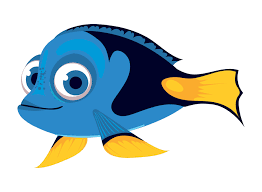 nom de l’enfant : …………………………………………………………………………………………………………………Prénom de l’enfant : ……………………………………………………………………………………………………………Date de naissance : ……………………………………………………………………………………………………………Noms et prénoms des parents : ……………………………………………………………………………………………………………………………………………………………………………………………………………………………………………Ville : …………………………………………………………N° de téléphone 1: …………………………………………………N° de téléphone 2: …………………………………………………Mail : ……………………………………………………………………………………………Date d’inscription :……………………………………………………Vérification vaccination dans le carnet de santé : ……………………Certificat médical : daté du ……………………………………………Les informations portées sur ce formulaire sont obligatoires. Elles font l’objet d’un traitement informatisé destiné àrenseigner le fichier jardin aquatique afin de vous prévenir des diverses informations. Les destinataires des données sont les chefs de bassin et le responsable de la piscine, elles seront conservées jusqu’au dernier cycle de l’enfant.